Конспект урока по математике Класс 1Тема: «Устная нумерация чисел в пределах 20»Автор конспекта: Лакеева Е.А.УМК «Школа России" автор М. И. Морро и др.Предмет: МатематикаКласс: 1 классТип урока: ознакомление с новым материалом (технология деятельностного метода)           Тема урока: «Устная нумерация чисел в пределах 20»            Цель урока: формирование представления  о текстовой задаче; формирование универсальных учебных действий.Планируемые результатыПредметные:знания о числах второго десятка;знания об особенностях чтения и записи чисел второго десятка;знание десятичного состава каждого числа от 11 до 20;Личностные:- осознание границы знания и незнания;Метапредметные:Регулятивные УУД:умения определять и формулировать цель  урока с помощью учителя; проговаривать последовательность действий; умение работать по коллективно составленному плану; планировать своё действие в соответствии с поставленной задачей;умение оценивать правильность выполнения действия на уровне адекватной ретроспективной оценки;умение корректировать свои действия на основе оценки учителя;умение проговаривать последовательность действий на уроке.Коммуникативные УУД:умение грамотно высказывать и формулировать свои затруднения, умение осуществлять взаимный контроль. умения оформлять свои мысли в устной форме; умение слушать и понимать речь других;умения совместно договариваться о правилах поведения и общения в школе и следовать им.Познавательные:уметь обрабатывать полученную информацию и преобразовывать ее в другие формы;умение проводить аналогии;умения ориентироваться в своей системе знаний: отличать новое от уже известного с помощью учителя; добывать новые знания: находить ответы на вопросы, используя учебник, свой жизненный опыт и информацию, полученную на уроке.Ход урокаПланируемые результаты Планируемые результаты Ход урокаПредметныеЛичностные, метапредметные (универсальные учебные действия)I. Мотивация к учебной деятельности (2 мин)I. Мотивация к учебной деятельности (2 мин)I. Мотивация к учебной деятельности (2 мин)- Ребята, посмотрите вокруг. Скажите куда мы попали? (в цирк). - А вы любите цирк? (ученики высказываются). Я думаю, что вы уже побывали там со своими родителями, бабушками или дедушками. Вот именно поэтому и я сегодня решила отправиться с вами в цирк. А какие животные выступают на арене цирка?(ученики высказываются и стоят беседу, обсуждая вопрос). Но вот беда. Зрители уже собрались, сидят и ждут, а животных все нет и нет. Оказывается, у них пропали цирковые атрибуты, т.е. те предметы с какими животные выступают на арене. И они очень просят вас им помочь. А для этого вы должны быть на уроке внимательными и сообразительными. Животные по очереди будут задавать нам вопросы и давать задания, а вам надо быстро и главное правильно их решить. умения оформлять свои мысли в устной форме; (коммуникативное УУД)умение слушать и понимать речь других;(коммуникативное УУД)II. Актуализация знаний и фиксация затруднений в деятельности (10 мин)II. Актуализация знаний и фиксация затруднений в деятельности (10 мин)II. Актуализация знаний и фиксация затруднений в деятельности (10 мин)Каллиграфическая минутка. - И первое цирковое животное, которое нас просит о помощи – это тигр. У него пропали кольца, через которые он должен прыгать. А поможет нам в этом цифра, какая – слушаем загадку.Два кольца, но без конца, Посередине нет гвоздя. Если я перевернусь, То совсем не изменюсь.Ну, какая цифра я? (8)- Запишите эту цифру в тетрадь.- Молодцы! Справились и помогли тигру найти кольца для выступления.Устный счетИгра «Набери число» Теперь нам надо помочь слону. У него пропали тумбы на которых он стоит во время представления. Давайте поможем ему их найти. - В каждой строке найдите два числа, при сложении которых получалось число 8.- Состав числа 8.Игра «Веселые задачки» - В следующем задании нас просят о помощи еще маленькие циркачи. Это щенята и медвежата. Вам надо устно решить задачу, а ответ показать на числовом веере.Два щенка-баловника
Бегают, резвятся,
К шалунишкам три дружка 
С громким лаем мчатся.
Вместе будет веселей.
Сколько же всего друзей? (5)Шесть веселых медвежатЗа мамашей в лес  спешатНо один малыш устал, От  товарищей  отстал.А теперь  ответ  найди:Сколько мишек  впереди? (5)умение работать по коллективно составленному плану; планировать своё действие в соответствии с поставленной задачей (регулятивное УУД);умение корректировать свои действия на основе оценки учителя (регулятивные УУД);умение обрабатывать полученную информацию и преобразовывать ее в другие формы(познавательные УУД);III. Построение проекта выхода из затруднения  (3 мин)III. Построение проекта выхода из затруднения  (3 мин)III. Построение проекта выхода из затруднения  (3 мин)Игра «Волшебный мешочек» - Ой, посмотрите. Медвежонок рассыпал карточки из мешочка. Да тут и задание есть. Помогите ему разложить их в порядке возрастания. И тогда мама медвежонка найдет свой велосипед, чтобы выступать перед нами в цирке. (Карточки с числами 1,3,5,7,9,11,10,13,15,17,19). - Эти карточки можно разложить на две группы, в два ряда.(карточки с однозначными числами дети раскладывают в порядке возрастания, двузначные- оставляют)а)Назовите число, которое следует за числом: 2,7,9.б)Назовите число, которое стоит между числами: 1 и 3, 6 и 8, 3 и 5, 7 и 9.в)Назовите число, которое стоит перед числами: 3,6,4,9,10.- А почему вы не разложили остальные карточки (13,15,17,19)?  (Мы их не изучали).- Что вы можете сказать о тех числах, которые вы еще не разложили?(они двузначные)-Правильно ребята. Хотите попробовать разложить числа в порядке возрастания дальше?(да, хотим)- Итак, о чем мы сегодня с вами будем говорить, о каких числах?(будем говорить о двузначных числах)-Молодцы! Действительно тема нашего урока звучит так: Нумерация чисел от 10 до 20. А целью нашего урока будет изучение образования чисел от 10-20.умение работать по коллективно составленному плану(регулятивные УУД);Умение ориентироваться в своей системе знаний: отличать новое от уже известного с помощью учителя(познавательные УУД); умение грамотно высказывать и формулировать свои затруднения(коммуникативные УУД);Умение оформлять свои мысли в устной форме(коммуникативные УУД;IV. Физкультминутка (2 мин)IV. Физкультминутка (2 мин)IV. Физкультминутка (2 мин)Физкультминутка (пальчиковая гимнастика)Один, два, три,А за ними, посмотри –Идут четыре, пять, и  шесть –Их нам надо быстро счесть.Дальше будет семь и восемь.К ним и девять мы подбросим.Единицу лишь прибавим – И десяток вмиг составим.V. Реализация построенного проекта (10 мин)V. Реализация построенного проекта (10 мин)V. Реализация построенного проекта (10 мин) - Сколько карандашей у вас в руках? (9)-Возьмите еще один карандаш и доложите его к остальным карандашам. Сколько у вас получилось? (10)- Десять или еще можно сказать один десяток. Я принесла для вас счетные палочки, связанные в пучок по 10. Значит 1 пучок это 1 десяток, в нем 10 единиц (палочек). И еще у нас с вами есть палочки не связанные в пучок. -А что нужно сделать, чтобы получить следующее число, которое будет следовать за числом 10 или 1 десятком? (прибавить 1)- Покажите на палочках число 13, используя десяток. (Дети показывают)-Ребята, как вы получили число 13? (к 1 десятку прибавили 3 единицы).- А теперь посмотрите на страничку 46 учебника и скажите, что же такое десяток? (десяток это десять палочек, связанных вместе).-Ребята, а теперь давайте прочитаем задание №1, а потом мы попробуем его выполнить(учитель читает вслух, далее- каждый ученик про себя).-Итак, назовите наименьшее двузначное число?(десять или 1 десяток).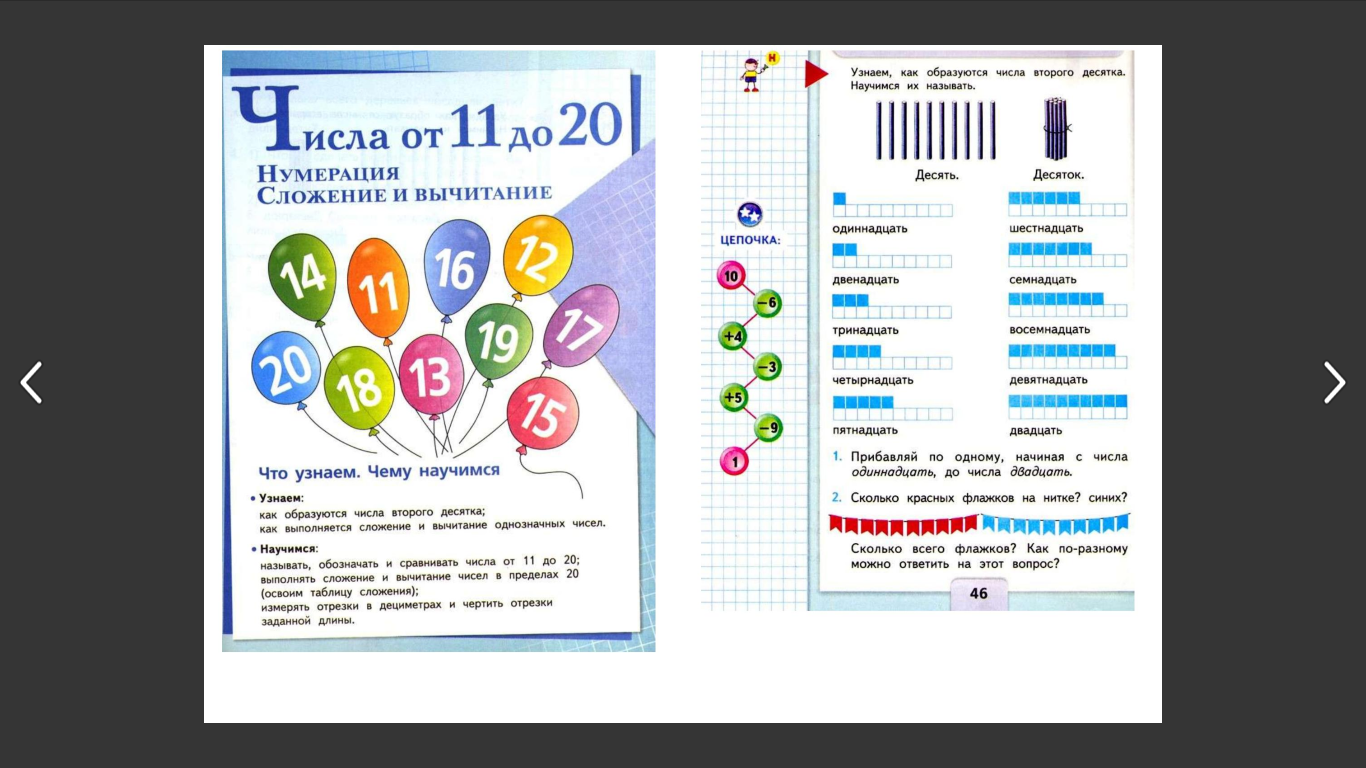 -Молодцы. Теперь каждый по цепочке будет образовывать число, которое будет следовать за предыдущим. Начинаем с наименьшего двузначного числа. (дети последовательно прибавляют по одной единице, выстраивая ряд натуральных чисел в пределах 20).-Молодцы, ребята! Вы справились с заданием.Знания о числах второго десятка;Знание десятичного состава каждого числа от 11-20;Умение проводить аналогии (познавательные УУД);Умение ориентироваться в своей системе знаний (познавательные УУД);уметь обрабатывать полученную информацию и преобразовывать ее в другие формы (познавательные УУД);уметь корректировать свои действия на основе оценки учителя (регулятивные УУД);VI. Первичное закрепление с проговариванием во внешней речи (8  мин)VI. Первичное закрепление с проговариванием во внешней речи (8  мин)VI. Первичное закрепление с проговариванием во внешней речи (8  мин)- А теперь надо помочь украсить цирк флажками. Для этого открываем учебник на стр. 46, № 2.- Сколько красных флажков на рисунке? (10)- Как можно сказать по другому? (1 десяток)- Положите один десяток палочек на парту. - Сколько синих флажков? (десять). Как по-другому назвать 10? (1 десяток)- Положите еще один десяток палочек на парту. Сколько всего палочек к вас на парте? (2 десятка)- Сколько флажков на рисунке? (2 десятка)- Два десятка – это сколько единиц? (20)знание об особенностях чтения и записи чисел второго десятка;уметь обрабатывать полученную информацию и преобразовывать ее в другие формы (познавательные УУД);умение проводить аналогии(познавательные УУД);VII. Самостоятельная работа с самопроверкой по эталону (7 мин)VII. Самостоятельная работа с самопроверкой по эталону (7 мин)VII. Самостоятельная работа с самопроверкой по эталону (7 мин)- Так давай те же вернемся в карточкам с числами, которые выпали у медвежонка из мешочка.- Расставьте карточки в порядке возрастания- И заполните пустые пропуски.-Сколько десятков и сколько единиц в числе:17, 14, 16, 11, 15, 13, 18.-А теперь определите, какие цифры я называю: 1 дес.8 ед., 1 дес.. 5 ед., 1 дес. 2 ед.(18, 15, 12).Знание десятичного состава каждого числа от 11 до 20;умение ориентироваться в своей системе знаний (познавательные);VIII.  Рефлексия учебной деятельности на уроке (3 мин)VIII.  Рефлексия учебной деятельности на уроке (3 мин)VIII.  Рефлексия учебной деятельности на уроке (3 мин)- Мы переходим к последнему этапу... (Подводим итог работы на уроке) - Какая тема сегодняшнего урока? (Устная нумерация чисел в пределах 20)- Какую цель мы ставили? (Изучение образования чисел от 10-20)- Достигли мы цели? (Да)- Расскажите по схеме, чему научились на уроке.- Довольны ли вы своей работой на уроке? Все ли вам было понятно? Какое настроение было на уроке? (Учащиеся рассказывают о своих достижениях и отмечают трудности, возникавшие в ходе работы на уроке)Умение проговаривать последовательность действий на уроке (регулятивные УУД)Умение оценивать правильность выполнения действия на уровне адекватной ретроспективной оценки (регулятивные УУД)